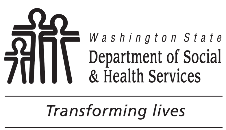 	DEVELOPMENTAL DISABILITIES ADMNISTRATION (DDA)	Initial Community Engagement Plan	DEVELOPMENTAL DISABILITIES ADMNISTRATION (DDA)	Initial Community Engagement PlanWAIVER PARTICIPANT’S NAMEWAIVER PARTICIPANT’S NAMEWAIVER PARTICIPANT’S NAMEPROVIDER’S NAMECASE MANAGER’S NAMECASE MANAGER’S NAMECASE MANAGER’S NAMEDATE PLAN WAS WRITTEN OR REVISEDGoal(s) and Objective(s)Goal(s) and Objective(s)Goal(s) and Objective(s)Goal(s) and Objective(s)Describe the goal(s) and objective(s) you will be working on as they appear in Policy 4.14.  No more than three goals per plan.Describe the goal(s) and objective(s) you will be working on as they appear in Policy 4.14.  No more than three goals per plan.Describe the goal(s) and objective(s) you will be working on as they appear in Policy 4.14.  No more than three goals per plan.Describe the goal(s) and objective(s) you will be working on as they appear in Policy 4.14.  No more than three goals per plan.Goal 1Goal 2Goal 3How often is the service providedHow often is the service providedHow often is the service providedHow often is the service providedFrequency of service:Frequency of service:Frequency of service:Frequency of service:Goal 1Goal 2Goal 3Expected duration of service:Expected duration of service:Expected duration of service:Expected duration of service:Goal 1Goal 2Goal 3How is progress measured and how will measures determine the conclusion of service?How is progress measured and how will measures determine the conclusion of service?How is progress measured and how will measures determine the conclusion of service?How is progress measured and how will measures determine the conclusion of service?Goal 1Goal 2Goal 3Plan to help reach the goal(s)Plan to help reach the goal(s)Plan to help reach the goal(s)Plan to help reach the goal(s)Goal 1Goal 2Goal 3List referral recommendations if the waiver participant presents with potential underlying medical, mental health, or educational support needs.List referral recommendations if the waiver participant presents with potential underlying medical, mental health, or educational support needs.List referral recommendations if the waiver participant presents with potential underlying medical, mental health, or educational support needs.List referral recommendations if the waiver participant presents with potential underlying medical, mental health, or educational support needs.SignaturesSignaturesSignaturesSignaturesPROVIDER’S SIGNATURE	DATEPROVIDER’S SIGNATURE	DATEPROVIDER’S SIGNATURE	DATELEGAL REPRESENTATIVE’S SIGNATURE	DATEWAIVER PARTICIPANT’S SIGNATURE	DATEWAIVER PARTICIPANT’S SIGNATURE	DATEWAIVER PARTICIPANT’S SIGNATURE	DATEDDA CASE / RESOURCE MANAGER’S SIGNATURE	DATE